   Creating a Family School Partner SMART Goal- High School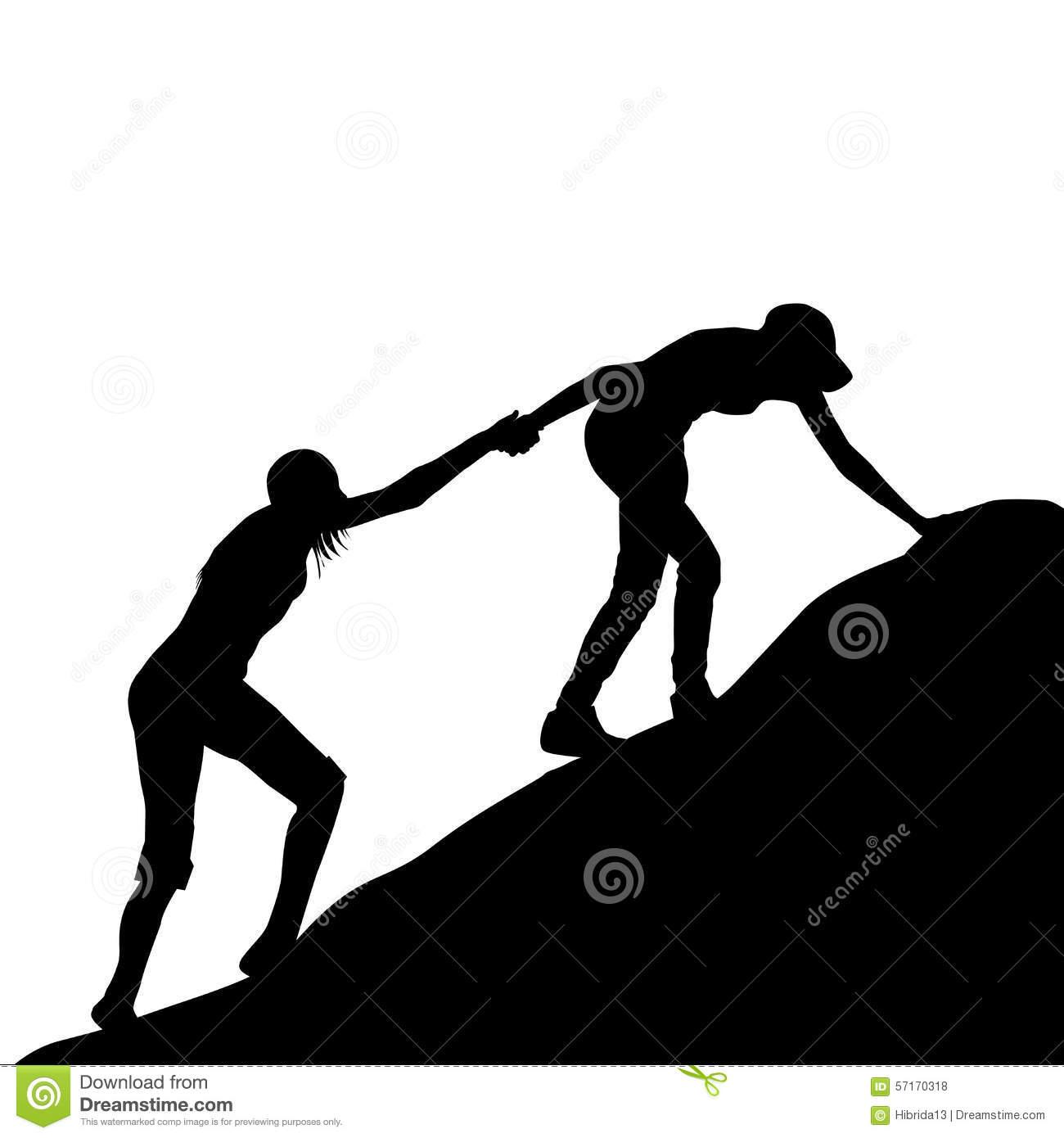 SMART Goal Action PlanStrategy 1Strategy 2Strategy 31.Here is what I want my child to achieve (Big Goal):ex. (9th grade) My student will be on grade level in reading.2. Here is my SPECIFIC goal:                                                                                  ex. (9th grade) My student will be able to analyze how complex characters develop over the course of a text.⏭ S3. Here is my main MEASURE for this achievement (what I will see, hear, feel when we have accomplished the goal from #1)ex. I will see my ninth grader is able to describe characters’ development in writing.  I will hear her explain how the characters have developed throughout the text.⏭ M4. Now, put those two together: Ex.  (Who) My child (What) will be able to explain how complex characters develop over the course of a text (When) by May (How) through us talking about texts she has read and answering questions about the characters.Who (your child): ____________________________________________________________What (the specific goal):__________________________________________________________________________________________________________________________________By When: __________________________________________________________________How (from the Family School Partner Strategies sheet!):1._________________________________________________________________________2._________________________________________________________________________3. _________________________________________________________________________5. To finish, go through the rest of the SMART goal checklist:Is your goal ATTAINABLE?							          ⏭ AIs it RELEVANT to the Big Goal?             					          ⏭ RIs it TIMED?       								          ⏭ TCongratulations!  You have created a SMART goal!What (Strategy)Who is responsible?Where will it happen?When will it happen?Why is this important?What (Strategy)Who is responsible?Where will it happen?When will it happen?Why is this important?What (Strategy)Who is responsible?Where will it happen?When will it happen?Why is this important?